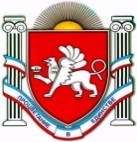 П О С Т А Н О В Л Е Н И Еот _19 мая 2016 г._ №_154_г. ДжанкойВ соответствии с Национальным планом противодействия коррупции на 2016-2017 годы», утвержденным Указом Президента Российской Федерации от 01 апреля 2016 года № 147, Указом Главы Республики Крым от 13 мая 2016 года № 171-У «О внесении изменений в Указ Главы Республики Крым от 26 ноября 2015 года № 364-У», ст. 67 Устава муниципального образования Джанкойский район Республики Крым администрация Джанкойского района Республики Крым п о с т а н о в л я е т:1. Внести в постановление администрации Джанкойского района Республики Крым от 30 декабря 2015 года № 474 «О Плане мероприятий по противодействию коррупции в администрации Джанкойского района Республики Крым на 2016-2017 годы» следующие изменения:В приложении к постановлению:а) в разделе 1:пункт 1.1. дополнить подпунктом 1.1.1 следующего содержания:пункт 1.3 дополнить подпунктом 1.3.1 следующего содержания:б) в разделе 3:пункт 3.4 дополнить подпунктом 3.4.1 следующего содержания:пункт 3.9 дополнить подпунктом 3.9.1 следующего содержания:пункт 3.11 изложить в следующей редакции:пункт 3.11 дополнить подпунктами 3.11.1 и 3.11.2 следующего содержания:раздел 3 дополнить пунктом 3.15 и подпунктами 3.15.1, 3.15.2, 3.15.3, 3.15.4 следующего содержания:2. Постановление вступает в силу со дня его официального обнародования на сайте администрации Джанкойского района Республики Крым (djankoiadm.ru).3. Контроль за исполнением настоящего постановления возложить на руководителя аппарата администрации Джанкойского района Курандину С.М.Глава администрацииДжанкойского района							       А.И. БочаровРЕСПУБЛИКА КРЫМАДМИНИСТРАЦИЯ ДЖАНКОЙСКОГО РАЙОНААДМIНIСТРАЦIЯ ДЖАНКОЙСЬКОГО РАЙОНУ РЕСПУБЛІКИ КРИМКЪЫРЫМ ДЖУМХУРИЕТИ ДЖАНКОЙ БОЛЮГИНИНЪ ИДАРЕСИО внесении изменений в постановление администрации Джанкойского района от 30 декабря 2015 года № 4741.1.1Обеспечение исполнения нормативных правовых актов Российской Федерации, направленных на совершенствование организации работы по противодействию коррупциив течение 2016- 2017 гг.Руководитель аппарата администрации, отдел по вопросам муниципальной службы и наград аппарата администрации1.3.1Обеспечение издания нормативных правовых актов, устанавливающих дополнительные гарантии обеспечения независимой экспертизы нормативных правовых актов (проектов нормативных правовых актов) администрациив течение 2016- 2017 гг.Руководитель аппарата администрации, отдел по вопросам муниципальной службы и наград аппарата администрации3.4.1Проведение анализа соблюдения запретов, ограничений и требований, установленных в целях противодействия коррупции, в том числе касающихся получения подарков отдельными категориями лиц, выполнения иной оплачиваемой работы, обязанности уведомлять об обращениях в целях склонения к совершению коррупционных правонарушений ежеквартальноРуководитель аппарата администрации, отдел по вопросам муниципальной службы и наград аппарата администрации3.9.1Обеспечение контроля за применением предусмотренных законодательством мер юридической ответственности в каждом случае несоблюдении запретов, ограничений и требований, установленных в целях противодействия коррупции, в том числе мер по предотвращению и (или) урегулированию конфликта интересов В течение 2016-2017 гг.Руководитель аппарата администрации, отдел по вопросам муниципальной службы и наград аппарата администрации3.11Организация проведения работы по выявлению случаев несоблюдения лицами, замещающими должности муниципальных служащих администрации, требований о предотвращении или об урегулировании конфликта интересов В течение 2016-2017 гг.Руководитель аппарата администрации, отдел по вопросам муниципальной службы и наград аппарата администрации3.11.1Обеспечение предания гласности каждого случая несоблюдения лицами, замещающими должности муниципальных служащих, требований о предотвращении или об урегулировании конфликта интересовВ течение 2016-2017 гг.Руководитель аппарата администрации, отдел по вопросам муниципальной службы и наград аппарата администрации3.11.2Обеспечение применения к лицам, нарушившим требования о предотвращении или об урегулировании конфликта интересов, мер юридической ответственности, предусмотренных законодательством Российской Федерации В течение 2016-2017 гг.Руководитель аппарата администрации, отдел по вопросам муниципальной службы и наград аппарата администрации3.15Осуществление комплекса организационных, разъяснительных и иных мер по соблюдению муниципальными служащими ограничений и запретов, а также по исполнению ими обязанностей, установленных в целях противодействия коррупцииВ течение 2016-2017 гг.Руководитель аппарата администрации, отдел по вопросам муниципальной службы и наград аппарата администрации3.15.1Обеспечение информирования муниципальных служащих об установленных действующим законодательством Российской Федерации уголовной ответственности за получение и дачу взятки и мерах административной ответственности за незаконное вознаграждение от имени юридического лица В течение 2016-2017 гг.Руководитель аппарата администрации, отдел по вопросам муниципальной службы и наград аппарата администрации3.15.2Обеспечение разъяснения муниципальным служащим порядка соблюдения ограничений и запретов, требований о предотвращении или об урегулировании конфликта интересов, обязанности об уведомлении представителя нанимателя (работодателя) об обращениях в целях склонения к совершению коррупционных правонарушений, иных обязанностей, установленных в целях противодействия коррупцииВ течение 2016-2017 гг.Руководитель аппарата администрации, отдел по вопросам муниципальной службы и наград аппарата администрации3.15.3Обеспечение закрепления в локальных правовых актах этических норм поведения муниципальных служащих процедур и форм соблюдения служащими ограничений, запретов и обязанностей, установленных законодательством о противодействии коррупцииВ течение 2016-2017 гг.Руководитель аппарата администрации, отдел по вопросам муниципальной службы и наград аппарата администрации3.15.4Обеспечение открытости деятельности администрации Джанкойского района, включая внедрение мер общественного контроляВ течение 2016-2017 гг.Руководитель аппарата администрации, отдел по органи-зационным во-просам, связям с общественнос-тью и СМИ аппарата администрации, руководители структурных подразделений администрации